$ 75  S H A R E D  M E N UENTREEAntipasto — olives, white bean and rosemary dip, pickles, nuts, proscuittoEggplant and provolone polpette (gf)Spanish anchovies on crouton with whipped lemon & confit garlic ricottaMAINSGnocchi with roasted pumpkin, burnt butter, sage, parmesan & pine nuts12hr slow cooked lamb shoulder with jus Victorian leaf saladRoasted chat potatoes with garlic & rosemary 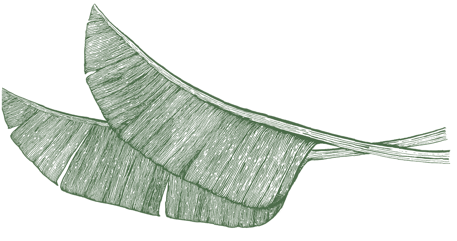 